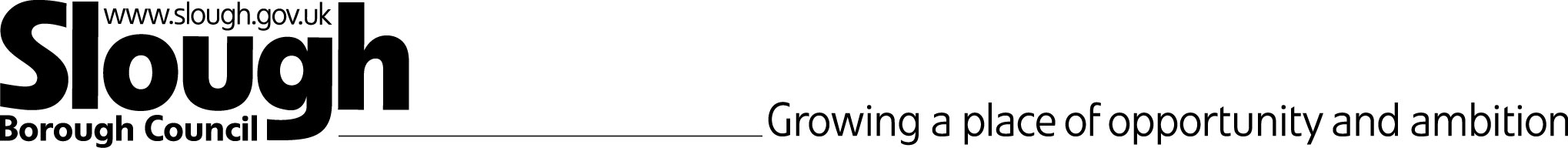 KEY INFORMATION: Personal Details BRIEF UPDATE OF THE CHILD YP’S PROGESS.SECTIONS E and F: The outcomes sought for Name as specified in their EHC Plan, update of progress and summary of SEND provision.For each Outcome taken from the EHC Plan, please use a separate box and number the Outcome as it appears in the EHC Plan.The above Health and Care outcomes and provision have been agreed and confirmed in the Health reports K3 and Social Care report K5 provided as part of the EHC assessment and were attached as appendices to the Education Health and Care Plan.  Update of Progress:Progress towards these specified Outcomes should have been planned for and tracked in the intervening months following the issue of the finalised Plan or the last Annual Review through the setting and monitoring of clearly specified and achievable short-term targets by staff at the school. These short-term targets will have been shared with and understood by parents, education staff and all professionals involved in supporting the child/YP.SECTION H1:  ANY SOCIAL CARE PROVISION which must be made for a disabled child or young person under 18 under section 2 of the Chronically Sick and Disabled Person’s Act 1970 (CSDPA).*Social Care provision under S2 of Chronically Sick and Disabled Persons Act 1970SECTION J:  Personal Budget: including arrangements for Direct Payments This section provides information on any Personal Budget that is used to secure provision in the EHC Plan and to meet the outcomes detailed in the Plan.(Please delete boxes below if no personal budget is being considered)SUMMARY OF REVIEW MEETING: please complete all sections 	Does the EHCP remain appropriate?       	                                YES/NOHave any amendments been requested by parent(s)/carer(s)?              YES/NO	(if YES, please give details below)If the EHCP DOES NOT remain appropriate, please complete the following questions:Are any amendments recommended?                                                    YES/NO             Is a change of provision recommended?                                                 YES/NO            Should the LA cease to maintain the EHCP?                                   	     YES/NODoes the LA provide transport?                                                               YES/NO(If YES, please give details below)THE FOLLOWING ACTIONS NEED TO BE TAKEN (please specify when and by whom)SECTION K: Contributors to the Education, Health and Care Plan Review: REVIEW of SECTION L: Family and Community Commitments.People that have agreed to help:Has the above been agreed by all attending the review, including the parent(s)/carer(s) and pupil ?  If ‘No’, alternative recommendations may be attached.                  											YES / NO Please ensure the completed report is forwarded by secure email or post within 10 days of the Annual Review to the SEN Case Officer for your school AND copied to parent(s)/carer(s) and others involved in the review. SEND Team Address: SEND Team, Slough Borough Council, 2ND Floor East, St Martin’s Place, 51 Bath Road, Slough, SL1 3UF. Email: sendteam@scstrust.co.uk  Tel: 01753 787676. Child/ Young Person’s signature(as appropriate)…………………………….Date…………Parent(s)/Carer(s) signature……………………………………………………..Date…………Headteacher’s/SENDCo’s signature……………………………………………Date…………Under the Data Protection Act 2018, we are required to gain your permission to keep personal details for you and your children on our database. Slough Borough Council and its agents may share this information with government and local authority departments and other authorised organisations for administrative, statistical and research purposes.  For further information please visit: http://www.slough.gov.uk/council/data-protection-and-foi/privacy-notices.aspxCompleting this form and signing it gives us your informed consent. If you are unable to access the provided links or wish to submit a query in relation to fair processing, please contact the data protection officer at DataProtectionOfficer@slough.gov.ukAppendix A: Child/Young Person’s Contribution to the Annual Review About MeMy school/collegeWhat is important to meMy Goals 	Signature:…………………………………………………  Date……………………………Please return by …………Appendix B: Parent(s)/Carer(s) Contribution to the Annual Review 	Name:   ……………………………………………   Date……………………………Signature:…………………………………………………  Please return by …………Annual Review of ProgressforFULL NAME OF CHILD/YPD.O.Badd picture or photo hereName of setting/school/college:Type of setting/school/college:Current Year GroupDate of final EHC PlanBandingDate of last Annual ReviewDate of this Annual ReviewLead professional and roleSignature on behalf of Slough Borough Council SurnameForenameDate of BirthGenderHome AddressHome LanguageReligionEthnicityLegal StatusNHS NumberSetting/school/college% attendance since last reviewNext key transition pointPersons with Parental ResponsibilityPersons with Parental ResponsibilityPersons with Parental ResponsibilityPersons with Parental ResponsibilitySurname(s)		1.			2.Forename(s)Home AddressTelephone NumberEmail addressBrief Update of Section A: The views, interests and aspirations (aims for the future) of name and his/her parents.Brief Update of Section B: name’s Special Educational NeedsCommunication and InteractionCognition and LearningSocial, Emotional and Mental Health Physical and Sensory NeedsBrief update of Section C:Name’s health needs which relate to his/her SENDBrief update of Section D:Name’s Social Care needs which relate to his/her SENDFunded provision to be provided byFunded provision to be provided byFunded provision to be provided byRefOutcomeEducationHealthSocial CareE1E2E3E4E5E6E7UPDATE OF PROGRESS:COMMUNICATION AND INTERACTION- outcomes and provisionUPDATE OF PROGRESS:COMMUNICATION AND INTERACTION- outcomes and provisionUPDATE OF PROGRESS:COMMUNICATION AND INTERACTION- outcomes and provision (E insert number) Outcome from EHC Plan to be achieved by the end of (insert phase of education)Steps Towards the Outcome as specified in the EHC Plan or last Annual ReviewReview of progress towards the Steps Towards the Outcome as specified in the EHC Plan or last Annual ReviewSteps towards the Outcomes for the next 12 months.By Whom (and funding source where appropriate)(F) Special Educational Provision (F) Special Educational Provision (F) Special Educational Provision (F) Special Educational Provision (G) Health Provision(H2) Care ProvisionUPDATE OF PROGRESS:COGNITION AND LEARNING- outcomes and provision UPDATE OF PROGRESS:COGNITION AND LEARNING- outcomes and provision UPDATE OF PROGRESS:COGNITION AND LEARNING- outcomes and provision  (E insert number) Outcome from EHC Plan to be achieved by the end of (insert phase of education)Steps towards the Outcome as specified in the EHC Plan or last Annual ReviewReview of progress towards the Steps towards the Outcome as specified in the EHC Plan or last Annual ReviewSteps towards the Outcomes for the next 12 months.By Whom (and funding source where appropriate)(F) Special Educational Provision (F) Special Educational Provision (F) Special Educational Provision (F) Special Educational Provision (G) Health Provision(H2) Care ProvisionUPDATE OF PROGRESS: SOCIAL, EMOTIONAL AND MENTAL HEALTH-outcomes and provisionUPDATE OF PROGRESS: SOCIAL, EMOTIONAL AND MENTAL HEALTH-outcomes and provisionUPDATE OF PROGRESS: SOCIAL, EMOTIONAL AND MENTAL HEALTH-outcomes and provision (E insert number) Outcome from EHC Plan to be achieved by the end of (insert phase of education)Steps towards the Outcome as specified in the EHC Plan or last Annual ReviewReview of progress towards the Steps towards the Outcome as specified in the EHC Plan or last Annual ReviewSteps towards the Outcomes for the next 12 months.By Whom (and funding source  where appropriate)(F) Special Educational Provision (F) Special Educational Provision (F) Special Educational Provision (F) Special Educational Provision (G) Health Provision(H2) Care ProvisionUPDATE OF PROGRESS: SENSORY AND/OR PHYSICAL -outcomes and provisionUPDATE OF PROGRESS: SENSORY AND/OR PHYSICAL -outcomes and provisionUPDATE OF PROGRESS: SENSORY AND/OR PHYSICAL -outcomes and provision (E insert number) Outcome from EHC Plan to be achieved by the end of (insert phase of education)Steps towards the Outcome as specified in the EHC Plan or last Annual ReviewReview of progress towards the Steps towards the Outcome as specified in the EHC Plan or last Annual ReviewSteps towards the Outcomes for the next 12 months.By Whom (and funding source where appropriate)(F) Special Educational Provision (F) Special Educational Provision (F) Special Educational Provision (F) Special Educational Provision (G) Health Provision(H2) Care Provision(E insert number) Outcome to be achieved by the end of (insert phase of education)Step towards the outcome.ProvisionProvisionBy Whom(and funding source where appropriate)(*H1) Social Care Provision – (*H1) Social Care Provision – (H2) Other Social Care Provision – (H2) Other Social Care Provision – Does the family receive a Personal Budget? Yes/NoPersonal Budget DetailsPersonal Budget DetailsPersonal Budget DetailsPersonal Budget DetailsSourceTypeAmount (£)Goods & services to be secured and outcomes to be metAction to be takenResponsibilityWhenPlease name everyone who has contributed this Education Health and Care Plan Annual ReviewPlease name everyone who has contributed this Education Health and Care Plan Annual ReviewPlease name everyone who has contributed this Education Health and Care Plan Annual ReviewPlease name everyone who has contributed this Education Health and Care Plan Annual ReviewPlease name everyone who has contributed this Education Health and Care Plan Annual ReviewNameTitleHow did they contribute?Report attached?(inc date of report)Report ReferenceName:Role:Organisation:Commitment agreedand progress made towards it:Resources required